Annexure-2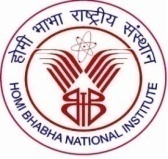 Homi Bhabha National Institute 2nd Floor, Training School Complex, Anushaktinagar, Mumbai 400094Application for Financial Assistance to attend International ConferenceUndertaking by the Student:I undertake to submit the bills, air-ticket, boarding pass,  in original, to the Administrative Officer, HBNI, within 30 days from the date of completion of the return journey;I undertake to travel only by Air India and abide by the guidelines issued, time to time,  by the Government of India/HBNI in this regard.  Date:_____________                           Signature of the Student: _________________Approval of the Doctoral Committee:It is certified that the quality of the conference for which the student is being sponsored, is high;It is certified that the APR grading  in the last three years are “Good” or above.It is certified that the student is not under academic extension:Forwarded with recommendation:Documents to be attached along with the application:Annexure-4ReceiptReceived a sum of Rs.                                 (Rupees                                                                                _ _                                                                           ) from the Accounts Officer, Homi Bhabha National Institute (HBNI), Department of Atomic Energy towards financial assistance for foreign travel to attend conference, sanctioned under Order No.                                                              dated                                          .Annexure-5Undertaking from the student seeking financial assistance for foreign travelI hereby state that I will not be seeking financial assistance from any source from within the Department of Atomic Energy (other than the assistance now I am seeking from HBNI) or its Units/Aided Institutions/PSUs/Funding Agencies/Projects.  I also undertake that I shall not utilise the student’s contingency grant for meeting the expenses (full/part) of the foreign travel.I have sought/will be seeking financial assistance from the following agency, in addition to the assistance sought from HBNI, to cover the total expenditure on the foreign travel:Name of the funding agency :Amount sought :Forwarded :(Signature of the Dean (Academics))(copy of the application made along with the sanction received from the outside agency shall be attached to this undertaking)1Name of the StudentName of the Student2Enrolment NumberEnrolment Number3Name of the Constituent InstitutionName of the Constituent Institution4Contact details:Contact details:Address:Mobile number:Email id: Address:Mobile number:Email id: 5Name of the Project / Thesis Title Name of the Project / Thesis Title 6OGCE  exam conducted on OGCE  exam conducted on 7Title of the Conference, the student proposed to attendTitle of the Conference, the student proposed to attend8Venue of the Conference, Country Venue of the Conference, Country 9Date/duration  of ConferenceDate/duration  of ConferenceFrom:To: From:To: 10The student is participating in the conference forThe student is participating in the conference forOral / Poster PresentationOral / Poster Presentation11Financial Assistance RequiredFinancial Assistance RequiredTotal AmountAssistance sought from HBNIAssistance sought from other Non-DAE sourcesAir fareRegistration FeeVisa FeeLocal Hospitality (Accommodation/ Food)Local TravelTotal anticipated expenditure12Name/details of the Outside Agency from which the additional financial assistance, if any, sought by the studentName/details of the Outside Agency from which the additional financial assistance, if any, sought by the student13Bank Account Details (in to which the sanctioned amount is to be credited)Bank Account Details (in to which the sanctioned amount is to be credited)13ASB Account Number13BName of the Bank13CBranch /location13DIFSC Code Number14Remarks/Additional Information, if anySignature of the Guide______________________________Signature of the Chairman of the Doctoral Committee(on behalf of the Doctoral Committee)______________________________Signature of the Dean (Academics)______________________________Signature of the Head of CI/OCC or the authority duly authorised by the Head of CI/OCC_______________________________1Invitation letter from conference organizer accepting the paper and inviting the student to attend the conference2OGCE Report3Copies of the Annual Progress Reports (for the last three years)4Copy of the Abstract of the presentation submitted to the conference  (this shall bear the affiliation of the student to the HBNI as well as the CI/OCC concerned)5Pre-stamped receipt (in the format enclosed – Annexure-4)6Undertaking from the student  that additional financial assistance, if any, will be sought only from agencies outside the Department of Atomic Energy and that the Student’s contingency grant will not be utilised for this purpose (format enclosed – Annexure-5).Signature :(To be signed on Re.1/- revenue stamp)Date :Name :CI Name :Employee Number :Mobile Number :Signature :Date :Name :CI Name :Employee Number :